关于核对2021年拟录取硕士研究生录取通知书邮寄地址信息的通知各位考生：我校2021年拟录取硕士录取名单尚未批复，预计将于6月初下达。名单下达后，我校将用挂号信寄出录取通知书，为顺利做好录取通知书寄送工作，现要求考生按以下要求核对录取通知书寄送信息。请考生登陆桂林理工大学研究生招生考试服务系统，核对通讯地址信息【含地址、邮编和有效联系电话，收件地址要求详细具体】，系统内默认的邮寄地址信息来源于中国研究生招生信息网报名系统，若考生地址有变，请在桂林理工大学研究生考试服务系统内修改，确认后提交。系统网址：http://yzw.glut.edu.cn/ 在系统登陆页面考试名称选择“2021年硕士招生”，输入本人身份证号码、姓名和验证码登录。进入系统后，点击右侧功能入口——录取信息查询，核对考生信息中通知书邮寄地址、邮政编码、电话、收件人等信息，若信息确认无误，点击“保存”，若信息有误，修改确认后保存。邮寄信息核对修改时间为2021年5月12日—2021年5月20日，超出修改时间后学校不再接受信息修改申请。逾期未核对或未修改者默认地址无误，按考生在国家报名系统填报地址邮寄。桂林理工大学研究生院研招办2021年5月12日附：通讯信息核对页面如图所示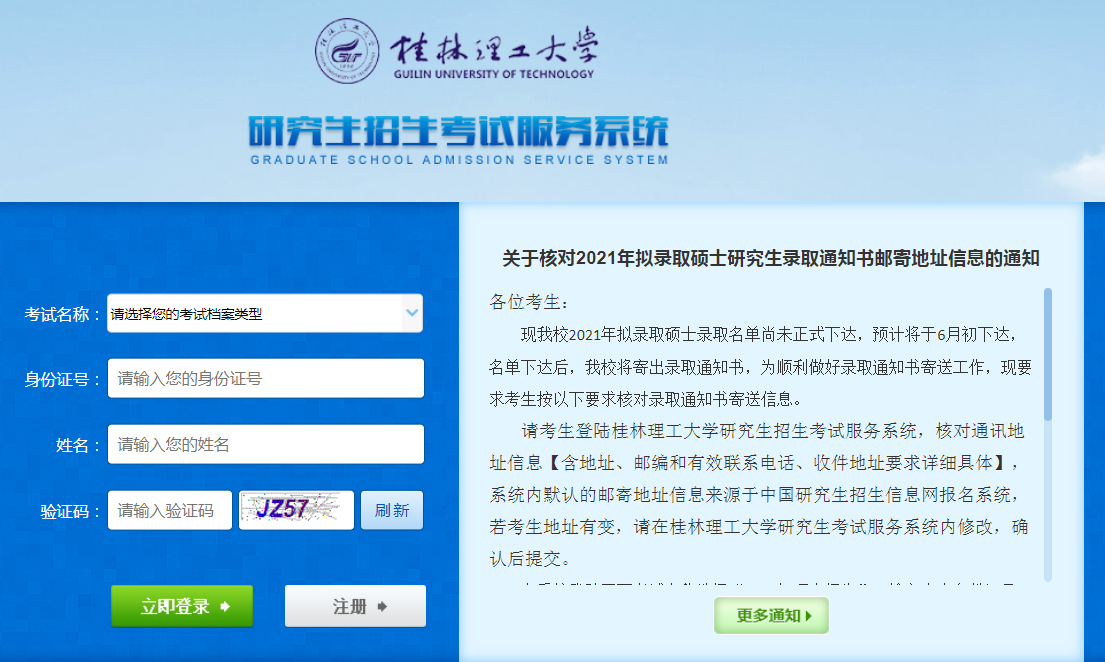 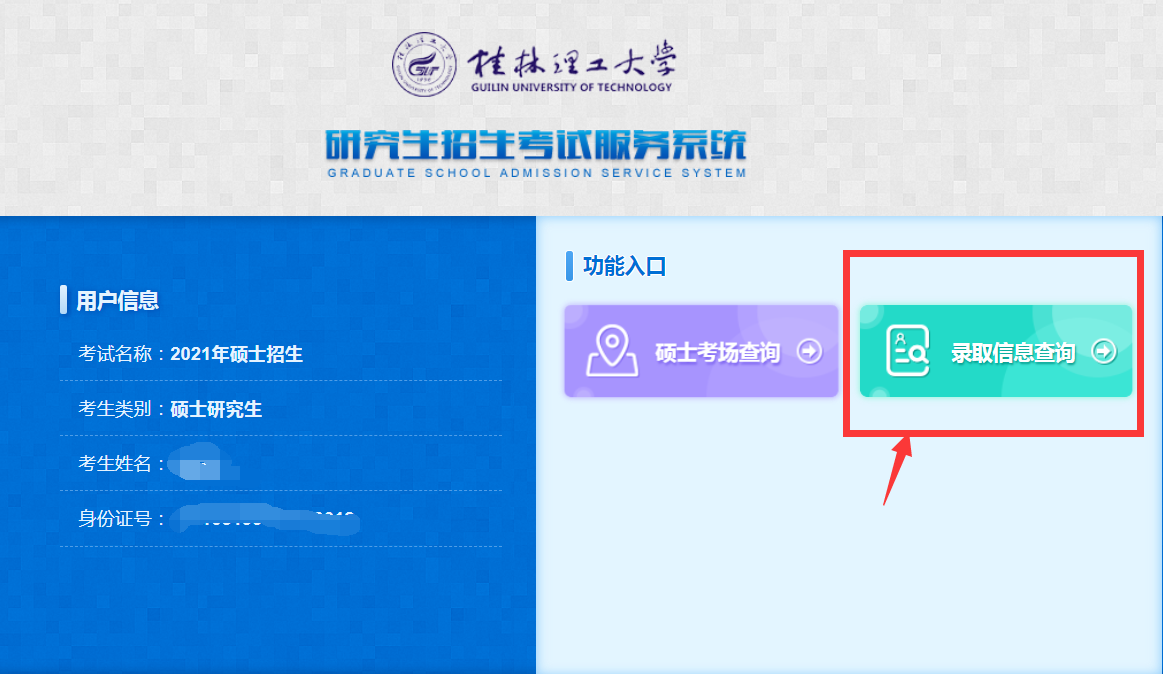 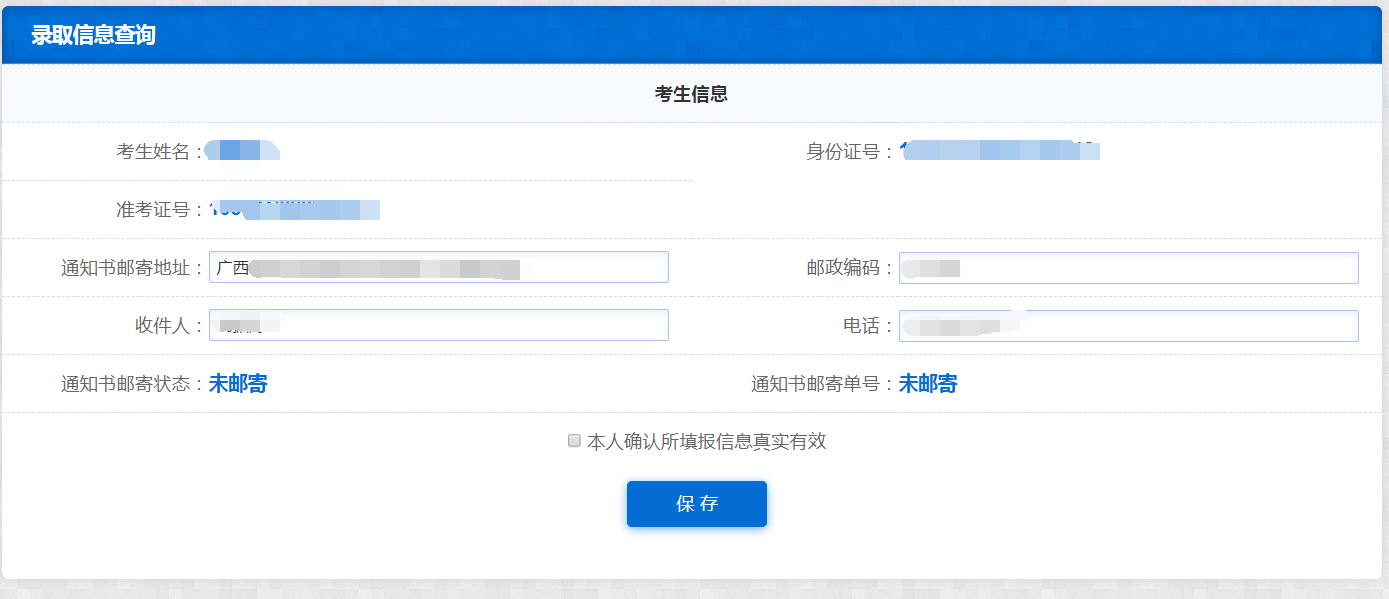 